Liceo Elvira Sánchez de Garcés                                 +56963521809  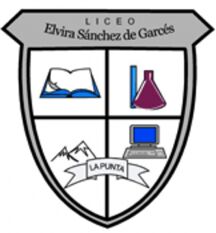 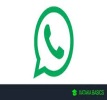 Segundo Año Medio   Biología          mail: jorge.luis.perez@liceoelvirasanchez.clProfesor : Jorge Luis Pèrez Oramas Nombre: ___________________________________  24.09.2021Objetivo:Explicar y evaluar los métodos de regulación de la fertilidad e identificar los elementos de una paternidad y una maternidad responsables 1- Investigar en los métodos de regulación de la fertilidad completando el cuadro siguiente :2- Investigar sobre la doble protección para la regulación de la fertilidad.3-  Argumenta tu opinión personal sobre la legalización o no del libre aborto .MètodoDescripciònCòmo se usaEfectividadVentajasDesventajashormonalesQuirúrgicos permanentesDispositivos intrauterinosDe barreraNaturales